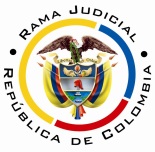 REPUBLICA DE COLOMBIARAMA JUDICIAL DEL PODER PÚBLICOTRIBUNAL SUPERIOR DE DISTRITO JUDICIALSALA DE DECISIÓN CIVIL – FAMILIA – DISTRITO DE PEREIRADEPARTAMENTO DEL RISARALDA		Asunto			: Decide consulta – Sanción por desacato		Incidentante		: Fabián de Jesús Henao Montoya		Incidentado (s)		: Representante Legal Medimás EPS-S		Procedencia		: Juzgado Único de Familia de Dosquebradas 		Radicación		: 2017-00218-02		Tema			: Responsabilidad subjetiva Magistrado Ponente	: Duberney Grisales HerreraPereira, R., veinte (20) de octubre de dos mil diecisiete (2017).EL ASUNTO POR DECIDIRLa consulta de la sanción de multa y arresto impuesta, cumplido el trámite respectivo, con ocasión del desacato a una orden en un asunto de tutela.LA SÍNTESIS DE LAS ACTUACIONES RELEVANTESSe reclamó el 06-09-2017 ante el a quo, iniciar incidente de desacato (Folios 6 y 7, cuaderno incidente). El Despacho con proveídos del 07-09-2017 y 14-09-2017 requirió al Representante Legal de Medimás EPS-S (Folios 18 y 21, cuaderno del incidente); posteriormente, con auto del 21-09-2017 dio apertura al incidente de desacato en su contra (Folio 27, ibídem). Y, finalmente, con providencia de 29-09-2017 lo sancionó con multa y arresto (Folios 29 y 30, ib.).LAS ESTIMACIONES JURÍDICAS PARA RESOLVERLa competencia funcional. Esta Sala especializada está facultada para revisar la decisión sancionatoria, al tener la condición de superiora jerárquica del Juzgado de Familia de Dosquebradas. La consulta se decide en Sala Unitaria de la Corporación, puesto que no se trata de una providencia que deba desatarse en Sala de Decisión (Inciso 1º del artículo 35 del CGP). Criterio adoptado desde el 16-08-2016.El problema jurídico para resolver ¿Debe confirmarse, modificarse o revocarse la providencia 29-09-2017 mediante la cual se impuso sanción de arresto y multa al doctor Hernán Alfonso Briceño Rodríguez, en calidad de Representante Legal de Medimás EPS-S, con ocasión del trámite de desacato adelantado ante el Juzgado de conocimiento?La resolución del problema jurídicoLos aspectos objeto de acreditación en el incidente de desacatoLa labor del juez constitucional al resolver un trámite incidental de desacato, a voces de la reiterada doctrina constitucional, consiste en:… verificar: i) a quién se dirigió la orden; ii) en qué término debía ejecutarla; iii) y el alcance de la misma, para, entonces, determinar iv) si la orden fue cumplida o si hubo un incumplimiento total o parcial y v) las razones que motivaron el incumplimiento. Resueltos esos interrogantes, deberá examinar la responsabilidad subjetiva del obligado, para, finalmente, imponer las sanciones del caso, si verifica un ánimo de evadir la orden impartida en el fallo de tutela...Expone la profesora Catalina Botero M. que: “(…) en el incidente de desacato es fundamental valorar la responsabilidad subjetiva del funcionario en el incumplimiento del fallo. De comprobarse el incumplimiento, el juez debe identificar si éste fue integral o parcial, e igualmente debe identificar las razones por las cuales se produjo el incumplimiento.”; más adelante agrega: “De esa forma, podrá establecer si existe o no responsabilidad subjetiva de la persona obligada, y definir las medidas necesarias para la efectiva protección del derecho. En la valoración de la responsabilidad, el juez debe tener en cuenta circunstancias excepcionales de fuerza mayor, caso fortuito o imposibilidad jurídica o fáctica para cumplir la orden, y estas circunstancias deben estar avaladas   por   la   buena   fe   de   la   persona   obligada.”   Este   criterio   tiene   fundamento jurisprudencial en múltiples fallos de la Corporación ya citada. Cabe resaltar que el trámite de incumplimiento y el de desacato, son instrumentos legales relacionados pero diferenciables, a saber:21.- Las anteriores diferencias tienen varias consecuencias que ya han sido señaladas por la jurisprudencia constitucional. En primer lugar, “puede ocurrir que a través del trámite de desacato se logre el cumplimiento, pero esto no significa que la tutela no cumplida sólo tiene como posibilidad el incidente de desacato” pues, como se vio, está previsto otro trámite en el cual el juez de tutela está facultado para adoptar “todas las medidas necesarias para el cabal cumplimiento” de su fallo (artículo 27 del decreto 2591 de 1991). En segundo lugar, estas diferencias evidencian que “todo desacato implica incumplimiento, pero no todo incumplimiento conlleva a un desacato” ya que puede ocurrir que el juez de tutela constate, de forma objetiva, la falta de acatamiento de la sentencia de tutela pero ello no se deba a la negligencia del obligado -responsabilidad subjetiva-. En este caso, no habría lugar a la imposición de las sanciones previstas para el desacato sino a la adopción de “todas las medidas necesarias para el cabal cumplimiento” del fallo de tutela mediante un trámite de cumplimiento. En tercer lugar, la existencia o la iniciación del incidente de desacato no excusa al juez de tutela de su obligación primordial del juez constitucional cual es la de hacer cumplir integralmente la orden judicial de protección de derechos fundamentales mediante el trámite de cumplimiento.En cuarto lugar también se ha aclarado que “el trámite del cumplimiento del fallo no es un prerrequisito para el desacato”  y por ello “en forma paralela al cumplimiento de la decisión, es posible iniciar el trámite de desacato”.  La sublínea y la versalita son ajenas al texto original.La CSJ, en reiteradas y recientes decisiones, que acogen el criterio de la CC, tiene dicho: “(…)  En  eventos  como  el presente, en los que aún extemporáneamente se acató el fallo, la Corte ha dejado sin efectos las sanciones que le fueron impuestas al incidentado bajo la óptica de que el fin perseguido con el trámite del desacato ya se cumplió, (…) ”, luego citó a la Corporación referida: “En caso de que se haya adelantado todo el trámite y resuelto sancionar por desacato, para que la sanción no se haga efectiva, el renuente a cumplir podrá evitar ser sancionado acatando (…)”.Conforme a la jurisprudencia Constitucional, el término para resolver un trámite incidental por desacato a fallo de tutela,  no debe superar los diez días,  contados desde su apertura;  sin  embargo,  existen  situaciones  excepcionalísimas,  que  permiten  desbordar aquel plazo: (i) por razones de necesidad de la prueba y para asegurar el derecho de defensa de la persona contra la cual se promueve el incidente de desacato, (ii) cuando exista una justificación objetiva y razonable para la demora en su práctica y (iii) se haga explícita esta justificación en una providencia judicial, el juez puede exceder el término del artículo 86 de la Constitución, pero en todo caso estará obligado a (i) adoptar directamente las medidas necesarias para la práctica de dicha prueba respetando el derecho de defensa y (ii) a analizar y valorar esta prueba una vez se haya practicado y a resolver el trámite incidental en un término que sea razonable frente a la inmediatez prevista en el referido artículo.No sobra acotar lo reiterado por esa alta Corporación, en relación con el incidente de desacato, donde indicó que “(…) el principal propósito de este trámite se centra en conseguir que el obligado obedezca la orden impuesta en la providencia originada a partir de la resolución de un recurso de amparo constitucional (…)”, de manera que, su finalidad “(…) no es la imposición de una sanción en sí misma, sino que debe considerarse como una de las formas de buscar el cumplimiento de la respectiva sentencia (…)”.El caso concretoLa decisión venida en consulta habrá de confirmarse, pues se aviene al cumplimiento de los supuestos que constituyen el tema de prueba, esto es (i) A quién estaba dirigida la orden; (ii) Cuál fue el término otorgado para ejecutarla, y, (iii) Cuál es el alcance.Se tiene que la sentencia de tutela del 20-04-2017, que no fue impugnada (Folio 6 vuelto, este cuaderno) ordeno al Representante Legal de Cafesalud EPS-S que, en el término de 48 horas, suministrara al accionante un “(…) KIT DE PROCESADOR NAIDA (…), así como en los posteriores procedimientos que disponga su especialista tratante, con el objeto de actualizar la tecnología del implante coclear 90K en oído izquierdo (…)” (Folio 5, ibídem). En el plenario no obra decisión dirigida a ajustar la orden tutelar en el sentido de identificar la persona o empleado de Medimás EPS obligado a cumplirla, sin embrago, debe entenderse acondicionada dicha decisión-, al a quo disponer con autos del 07-09-2017 y 14-09-2017 que se enterara al representante legal de esa entidad sobre el contenido del fallo de tutela y de la obligación de cumplirlo (Folios 18 y 21, ib.), sin que diera respuesta alguna y menos repulsa a la responsabilidad impuesta.Entonces, comprende esta Sala que se hizo la adecuación pertinente para garantizar el cumplimiento de la orden, en salvaguarda de los derechos fundamentales amparados, por ende, el sancionado no podría alegar desconocimiento, puesto que fue enterado de las actuaciones desplegadas por el Juez de conocimiento, así que ninguna duda cabe de que en desarrollo del debido proceso, tuvo ocasión de mostrarse disconforme con su vinculación y las actuaciones subsiguientes, con las condignas sanciones posteriores.  No hay que olvidar que Medimás EPS comunicó a los Estrados Judiciales del país que el 01-08-2017 asumió plenamente el aseguramiento de los usuarios que se encontraban afiliados a Cafesalud EPS y que cuentan con sentencia de tutela a su favor por servicios de salud (Comunicado de público conocimiento). Ahora, lo más adecuado siempre, para evitar ambigüedades, será la expedición de una providencia que expresamente aluda que “complementa” la orden de la sentencia de tutela, no obstante, si de la actuación incidental se deriva una referencia tácita que resguarda el debido proceso y el derecho de defensa, resulta válido entender tal exigencia.Esclarecido lo atinente a la autoridad compelida, se nota en el plenario que, con el propósito de acreditar los aspectos atrás mencionados, el juzgador de primer nivel hizo varios requerimientos, sin respuesta que acreditara el cumplimiento. Bien se aprecia, vencido el término dado y aún sigue infringida la sentencia de tutela.Así las cosas, se aprecia la desidia del incidentado frente a la conducta debida, su silencio no da cuenta sino del desinterés. En ninguna de las instancias ofreció una respuesta que justificara la tardanza, entonces, la sanción impuesta aparece fundada en la desatención a la sentencia de primera instancia. Claramente el cometido cardinal de este trámite está incumplido, como explica la doctrina sobre el tema: “(…) no es suficiente el que las personas logren la protección de sus derechos fundamentales por vía de la acción de tutela, sino que además se le debe proveer de los mecanismos que hagan efectiva la orden proferida por el juez de tutela (…)” (El resaltado es propio de esta Sala), de tal suerte que se confirmará íntegramente la decisión objeto de consulta, no obstante que haya omitido expresar los criterios cuantificadores de las sanciones impuestas, toda vez que para la Sala resultan adecuadas, proporcionadas y razonadas a la luz de la falta de cuidado y desprecio mostrado por el incidentado frente a la orden tutelar, por manera que innecesario es realizar ajuste alguno. LAS CONCLUSIONES Acorde  con  lo  expuesto  se  confirmará  el proveído venido en consulta, pues se allana a las subreglas del trámite incidental.En mérito de lo expuesto, la Sala de Decisión Civil – Familia del Tribunal Superior del Distrito Judicial de Pereira, Risaralda, R e s u e l v e,CONFIRMAR la decisión sancionatoria dictada el 29-09-2017 por el Juzgado Único de Familia de Dosquebradas.ORDENAR la devolución de los cuadernos al Despacho de origen. ADVERTIR que contra esta providencia es improcedente recurso alguno.N o t i f í q u e s e,DUBERNEY GRISALES HERRERAM A G I S T R A D ODGH /ODCD/2017